Artículos: el / laEjercicio 1: masculino - femeninoPrincipio del formularioArtículos: el / laEjercicio 2: masculino - femeninoPrincipio del formularioFinal del formularioFinal del formulario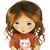                                                                           niña.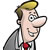                                                                           hombre.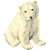                                                                           oso.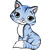                                                                           gata.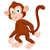                                                                           mona.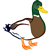                                                                           pato.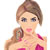                                                                           mujer.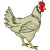                                                                           gallina.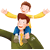                                                                           padre.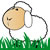                                                                           oveja.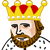                                                                           rey.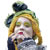                                                                           actriz.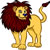                                                                           león.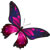                                                                           mariposa.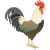                                                                           gallo.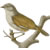                                                                           gorrión.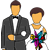                                                                           novia.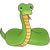                                                                           serpiente.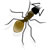                                                                           hormiga.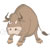                                                                           toro.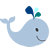                                                                           ballena.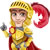                                                                           príncipe.